Срочная информация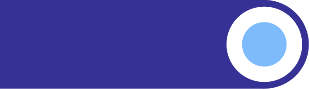 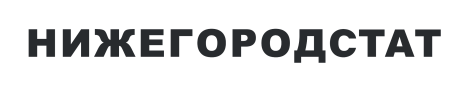 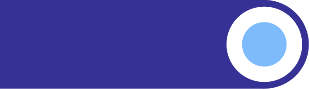 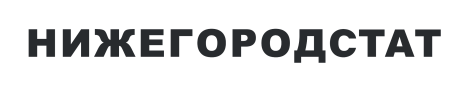 7 марта 2024О ПРОСРОЧЕННОЙ ЗАДОЛЖЕННОСТИ 
ПО ЗАРАБОТНОЙ ПЛАТЕ НА 1 ФЕВРАЛЯ 2024 ГОДАНа 1 февраля 2024 г. суммарная задолженность по заработной плате составила 
479 тыс. рублей по сравнению с задолженностью на 1 января 2024 г. не изменились. Данные предоставлены организациями наблюдаемых видов экономической деятельности 
(не относящимся к субъектам малого предпринимательства).